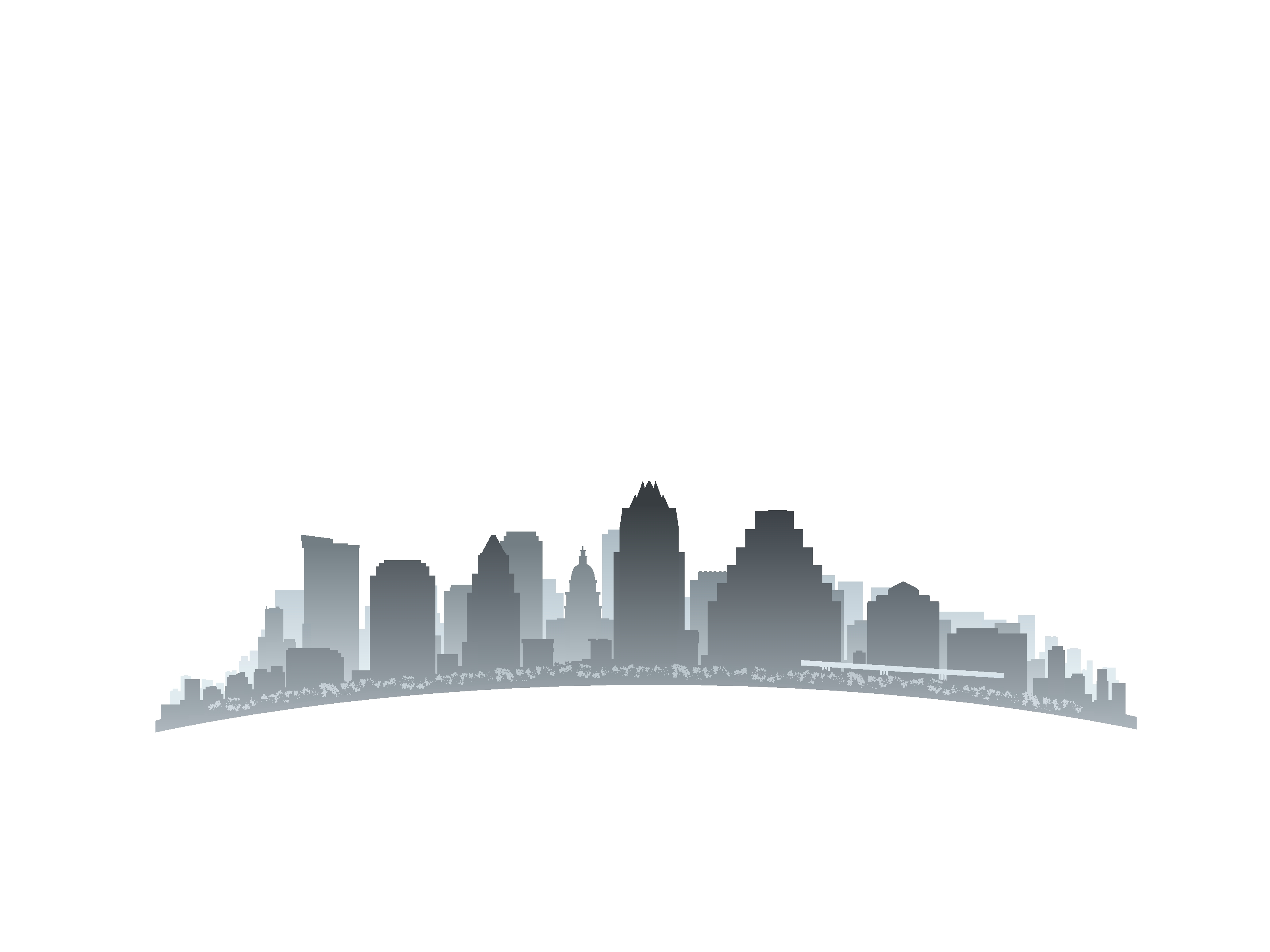 Austin Swim ClubSpring SlamA Long Course Meters Timed Final EventMay 20-22, 2016Sanction: 		STA-16-46				Held under the sanction of USA Swimming.Venue: 		Austin Aquatics and Sports Academy				5513 Southwest Parkway				Austin, Texas 78735MapFacility: 	Tired of slow swimming in a slow pool. With band aids and gobs of hair passing you by?  Austin Swim Club has the answer.  With 8 of the fastest racing lanes in the great state of Texas, ASC invites you to compete in the fastest Friday Night Lights series this season.  Waves will be squelched by the monstrous 6 inch Competitor lane lines allowing each swimmer to get their hand(s) onto the Colorado Timing touchpads with the least hydro-interference planet earth has to offer.  Times will be recorded via Hy-Tek’s Meet Manager software.	Austin Aquatics and Sports Academy is an outdoor facility with shade structures on two sides of the pool deck for coaches, officials, and athletes.  Spectators will not have access to these sides of the pool.  We highly encourage sunscreen.  Partially shaded bleacher seating is available for 150 spectators on a first come, first serve basis.  Grass area will be available to accommodate the athletes and overflow of spectators.  Chairs are welcome in this area.  Tents are available behind the pool, outside the fenced area.	Our pool is a eight lane long course meter pool.  Warm down throughout the duration of the meet will be available during scheduled breaks.FacilityParking: 	Coaches, Officials, and Volunteer parking available at the facility parking lot.  Athlete drop off is allowed:						5513 Southwest Parkway						Austin, Texas 78735MapAthlete and spectator parking at adjacent parking garage – ARM Building 						5515 Southwest Parkway						Austin, Texas 78735Water Depth: 	The minimum water depth, measured in accordance with Article 103.2.3, is 7 feet 1 inch at the start end and the turn end is 7 feet 1 inch measured for a distance of 1.0 meter to 5.0 meters from both end walls.CourseCertification: 	The competition course has not been certified in accordance with 104.2.2C(4)Sanction: 	Held under the sanction of USA Swimming.  This meet has been sanctioned by South Texas Swimming and current USA Swimming rules and any relevant sections of the South Texas Policies & Procedures Manual will apply.  All swimmers must be registered as athletes for 2016 with USA Swimming by the meet start date.  Athletes who register with USA Swimming after the meet entry deadline may deck enter the meet only if they can present their 2016 USA Swimming registration card (or a coach may present the club’s official, watermarked roster from the USA Swimming club portal.  Conduct of the sanctioned event shall conform in every respect to all technical and administrative rules of USA Swimming.Liability: 	In granting the sanction it is understood and agreed that USA Swimming, Inc., South Texas Swimming, Inc. (STSI), the Austin Swim Club (ASC), the Austin Aquatics and Sports Academy (AASA), and all meet officials shall be free from any liabilities of claims for damages arising by reason of injuries to anyone during the conduct of the event.  Damage to the facility, when proved, will cause the offending swimmer, if unattached, or the offending swimmer’s club, if attached, to be held accountable for repairs.USA SwimmingRegistration: 	All swimmers, coaches, and officials participating in this competition must be currently (2016) registered with USA Swimming.  No swimmer will be permitted to compete unless the swimmer is a member as provided in Article 302.  All should also be prepared to present their USA Swimming ID Card as proof of their registration to the Meet Director or designee at any time.  Swimmers who 1) late enter when possible; 2) need to be late-entered because of clerical errors by the entering team or the meet host; or 3) are not entered in this meet and choose to enter time trials, if offered, will be required to present their USA Swimming ID Card (or coach my present the club’s official, watermarked roster from the USA Swimming club portal).  Current national and LSC regulations do not allow for exceptions to these policies.  South Texas Swimming does not allow on-deck USA Swimming registrations.Meet Format: 	This meet is an open meet to all athletes.  Number of athletes will be capped at 250.  Our goal is to see fast swimming, enjoy great racing, and still have time to enjoy the majority of the weekend.  Heats will be seeded slowest to fastest and events will be separated by gender, women swimming before men.  All events will start on the South end of the pool.	Heats will be timed finals seeded (8 fastest swimmers in the final heat) two days prior to the start of the meet.  Deck entries will be entered only as to fill empty lanes. 	The meet director reserves the right to conduct flyover starts or change warm-up/session start times depending on meet size.There will be no time trials held for this event.800/1500 Free:	The 800 and 1500 freestyles may be swum two (2) swimmers per lane if the size of the meet is unusually large.  Swimmers will swim on the right-hand side of the lane with respect to their start end.InclementWeather: 	In the event that inclement weather is expected for the weekend of the meet, the coaches of the attending teams will discuss the best plan for any needed changes to the event timeline, potentially postponing the meet until later in the day when inclement weather has passed. QualifyingTimes: 		There are no qualifying times.Age Restrictions: 	There are no age restrictions.Age Up Date: 	The age of the swimmer will be his/her age on May 20, 2016.Entry Restrictions: 	Athletes may enter a maximum of 3 events per day.There is no qualifying times and NT – “No Times” will be accepted, however, for the sake of good racing we encourage all coaches to make their best estimation.  Please convert all times to Long Course Meters.EntryDeadline: 	Entries will close at noon on Monday, May 9, 2016 at 4:00 pm, once the 250 swimmer cap is reached, or to stay within the four-hour rule or another time limit.  Whichever comes first. EntryProcedures: 	All USA Swimming teams must submit entries using Hy-Tek Team Manager or its equivalent to the Entries Chair, Martha Hansen ( Martha@austinswimclub.org ).  Email is the preferred method of delivery; if you need to submit entries in another format, please contact the Entries Chair to make other arrangements.  Please rename the entry file to clearly identify the meet name and your club code.  Include a Meet Entry Report of your entries, listing the swimmer, USA Swimming ID, and entries by swimmer name.  Please rename the Meet Entry Report using your club code and the report name (such as ASC_EntriesByAthlete.pdf)Athletes who wish to attend, independent of their team, my email their full name (as registered with USA Swimming), USA Swimming ID, team abbreviation, LSC, and entry times to the Entries Chair.When submitting files to the Entries Chair, please include the name, email address, and phone number of the person submitting the entries.  If you do not receive email confirmation, your entries were not received.Entry Fees: 	$10.00 per individual event (including the $1.25 South Texas Swimming Splash Fee).  There will be an athlete surcharge of $6.25 per swimmer. Please include the Meet Entry Fee Report with your payments.  Entry fees must be postmarked by Monday, May 9, 2016 or your entries will be removed from the meet.  Please send only one check per team location.  Refunds will not be given for any reason.Make checks payable to:	Austin Aquatics and Sports AcademySend checks to:	Austin Aquatics and Sports Academy	5513 Southwest Parkway	Austin, Texas 78735Deck Entry Fees:		$20.00 per event.Deck/LateEntries: 	Please scratch any event a swimmer does not plan on swimming the next day.  No deck entries will be accepted for Friday’s events.  Deck entries for Saturday will be accepted before the Scratch Deadline on Friday.  Deck entries for Sunday will be accepted before the Scratch Deadline on Saturday.  Deck entries for Saturday and Sunday will only be accepted for open lanes.  No new heats will be created.  No deck entries will be accepted the day of an event.  There is not a penalty for failing to scratch an event; this is simply a courtesy to the other swimmers to eliminate the empty lane.				Saturday Deck Entry/Scratch deadline: Friday, May 20 1 hour prior to meet end				Sunday Deck Entry/Scratch deadline: Saturday, May 21 1 hour prior to meet endMeet Referee: 	Roland Smits		512.415.7314	roland@patriotdetection.comAdmin Official:	Lalli Halm		512.292.3806	mandchalm@sbcglobal.comHead Coach: 	Brendan Hansen	512.276.2324	Brendan@austinswimclub.orgMeet Director:	Nate Chessey		512.276.2324	natec@austinswimclub.orgEntries Chair: 	Martha Hansen		512.276.2324	Martha@austinswimclub.orgCell PhoneRestrictions: 	Use of audio or visual recording devices, including a cell phone, is not permitted in changing areas, rest rooms, or locker rooms.  There are no exceptions to this policy.  Violators are subject to disqualification from the meet, disbarment from the facility, and arrest.Racing StartProficiency(UnaccompaniedSwimmers): 	Any swimmer entered in the meet must be certified by a USA Swimming member-coach as being proficient in performing a racing start or must start each race from within the water.  When accompanied by a member-coach, it is the responsibility of the swimmer or the swimmer’s legal guardian to ensure compliance with this requirement.  If your athlete will not be accompanied by a coach, please notify the meet director and the host club will ensure your child is properly accounted for.SwimmerPhotographsAnd Videos: 	There may be one or more photographers and/or videographers on deck at this meet.  In the event such personnel are present, parents or guardians of swimmers under the age of 18 who do not wish to have photos or videos of their athletes made are required to contact the Meet Director prior to the beginning of warm-ups.  Photographers and videographers are strongly encouraged to stay out of the area immediately behind the starting blocks, but if present are specifically prohibited from making shots during the start phase of any race.Deck Changing: 	Deck changes are prohibited.Special Needs: 	Please notify the Meet Director, Nate Chessey 512.276.2324, in advance of this event with the name and age of any member on your team who needs assistance to enter the building.  The facility staff will make reasonable accommodations for swimmers, coaches, or spectators who wish to enter and use our facility.  In any meet sanctioned or approved by South Texas Swimming, Inc., which may include one or more swimmers with visual, hearing, mental, or physical disabilities; the judging of such competitors shall be in strict accordance with the current USA Swimming Rules and Regulations, i.e., Article 105.  A disability is defined as a PERMANENT physical or mental impairment that substantially limits one or more major life activities.  Coaches and/or athletes must notify the Meet Referee before the event begins if they are to be considered to be judged under Article 105.Officials: 	All currently certified and in-training USA Swimming officials are cordially invited to participate.  All deck officials must be registered with USA Swimming for 2016 and have a current Background Check and Athlete Protection Course acknowledged by USA Swimming.  Deck officials are required by rule to prominently display both their USA Swimming ID Card and LSC credentials while on deck as an official.  Please email the Meet Referee prior to the meet with your availability and current certifications.  Please report to the Meet Referee at least one hour prior to the scheduled start time of any session to receive your assignments.  The wearing of name tags is strongly encouraged.Timers: 	Teams should come prepared with volunteer timers if called upon.Awards: 	No awards will be given at this meet.Results: 	Results can be found on Meet Mobile.Daily Schedule: 	Warm-ups will be conducted in accordance with the current STSI Safety Guidelines and Warm-up Procedures attached to this meet announcement.  Upon approval by all coaches, changes will be sent out by the Meet Director along with the heat sheet 2 days prior to the meet and will also be posted at the Clerk of Course the day of the meet.  Starts/Dives will run from in one direction, starting from the starting block side.	Friday		Warm Up:		4:30 pm		Start:		5:30 pmSaturday AM	Warm Up:		7:30 am		Start:		9:00 amSaturday Mid-Day	Warm Up:	Immediately upon completion of the AM Session            Start:	Approximately 30 min after the conclusion of the AM SessionSaturday PM	Warm Up:		Immediately upon completion of the Mid-Day Session Start:	Approximately 1 hour after the conclusion of the Mid-Day SessionSunday PM	Warm Up:		7:30 am		Start:		9:00 amSunday Mid-Day	Warm Up:	Immediately upon completion of the AM Session            Start:	Approximately 30 min after the conclusion of the AM SessionSunday PM	Warm Up:		Immediately upon completion of the Mid-Day Session Start:	Approximately 1 hour after the conclusion of the Mid-Day SessionHotelInformation: 	La Quinta Inn & Suites Austin Southwest at Mopac4424 South Mopac ExpwyAustin, TX 78735(512) 899-3000Extended Stay America Austin - Southwest5100 US Hwy. 290 WAustin, TX 78735(512) 892-4272Holiday Inn Express & Suites Austin SW - Sunset Valley4892 Hwy 290Sunset Valley, TX 78735(512) 891-9500Hampton Inn Austin/Oak Hill6401 Hwy 290Austin, TX 78735(512) 891-7474ASC Spring Slam: Order of EventsAll events will be swum in LCM.Friday PM Start at 5:30pm*The 400 Free will be swum alternating girls and boys heats.  Swimmers must provide their own timers.  All 11 & Over events will be swum combined but scored separately as 11-12, 13-14, and 15 & Over.April 16thSaturday AM Start at 9:00am**Swimmers must provide their own timers for the 400 IM.All 13 & Over events will be swum combined but scored separately as 13-14 and 15 & Over.Saturday Mid-Day Start Approximately 30 min After the Conclusion of the AM Session.***The 1500 and 800 Free events may be swum two (2) swimmers per lane if the size of the meet is unusually large.  Swimmers will swim on the right-hand side of the lane with respect to their start end.  Swimmers must provide their own timers and lap counters for the 1500 and 800 Free events.All 11 & Over events will be swum combined but scored separately as 11-12, 13-14, and 15 & Over.Saturday PM Start Approximately 1 hr After the Conclusion of the Mid-Day SessionAll 12 & Under events will be swum combined but scored separately as 10 & Under and   11-12.April 17thSunday AM Start at 9:00am**Swimmers must provide their own timers for the 400 IM.All 13 & Over events will be swum combined but scored separately as 13-14 and 15 & Over.Sunday Mid-Day Start Approximately 30 min After the Conclusion of the AM Session.***The 1500 and 800 Free events may be swum two (2) swimmers per lane if the size of the meet is unusually large.  Swimmers will swim on the right-hand side of the lane with respect to their start end.  Swimmers must provide their own timers and lap counters for the 1500 and 800 Free events.All 11 & Over events will be swum combined but scored separately as 11-12, 13-14, and 15 & Over.Sunday PM Start Approximately 1 hr After the Conclusion of the Mid-Day SessionAll 12 & Under events will be swum combined but scored separately as 10 & Under and   11-12.Facility Map: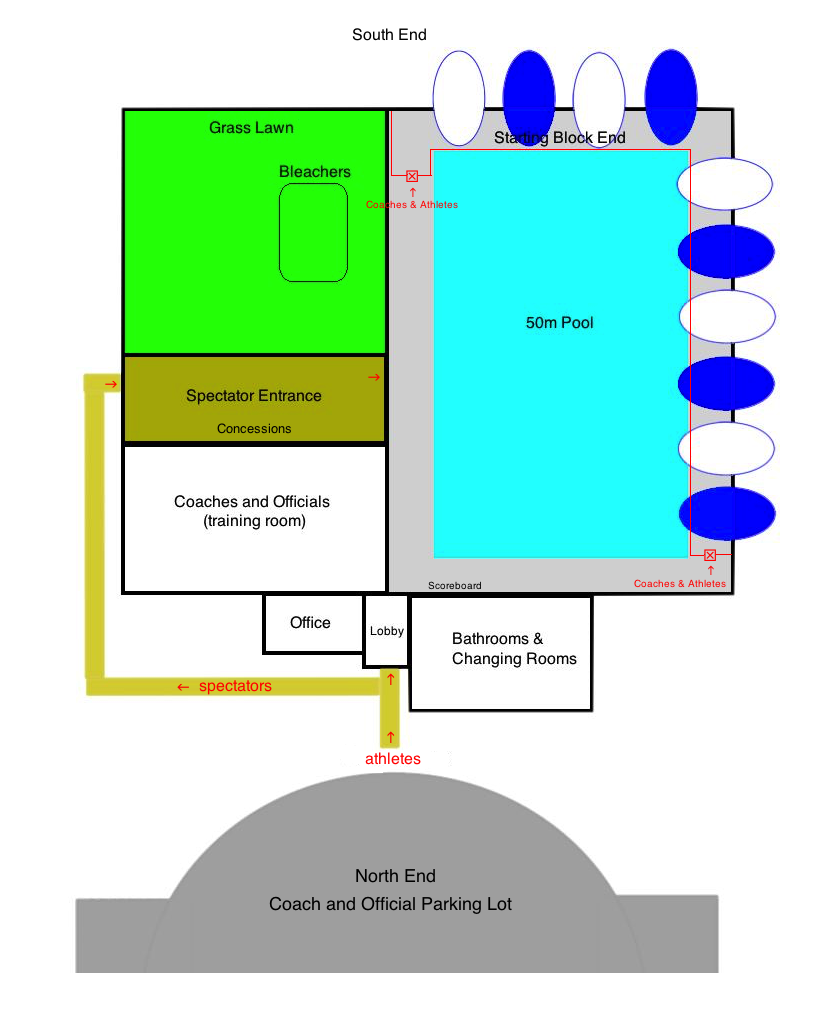 			SOUTH TEXAS SWIMMING, Inc.Safety Guidelines and Warm-up ProceduresA. 	WARM-UP PROCEDURESI. 	Assigned Warm-up Proceduresa. 	Warm-up lanes and times will be assigned to competing teams based on number of entrants.b. 	All warm-up activities will be coordinated by the coach(es) supervising that lane.c. 	Dive sprints may be done only under the direct supervision of the coach.II. 	Open Warm-up ProceduresLANE USEa.	The first half of the assigned warm-up time shall be general warm-up for all lanes.b.	Push/Pace lanes will push off one or two lengths from starting end.c.	Sprint lanes are for diving from blocks or for backstroke starts in specified lanes at designated times—one way only. d.	Dive sprints may only be done under the direct supervision of the coach.e.	There will be no diving in the general warm-up lanes—circle swimming only.f.	No kickboards, pull buoys, or hand paddles may be used.III. 	Safety Guidelinesa.	Coaches are responsible for the following:1.	Instructing swimmers regarding safety guidelines and warm-up procedures as they apply to conduct at meets and practices.2.	Actively supervising their swimmers throughout the warm-up sessions, at meets, and all practices.3.	Maintaining as much contact with their swimmers AS POSSIBLE, both verbal and visual, throughout the warm-up period.b. 	The host team will be responsible for the following:1.	A minimum of four marshals who report to and receive instructions from the Meet Referee and/or Director shall be on deck during the entire warm-up session(s).2.	Marshals will have the authority to remove from the deck for the remainder of a warm-up session, any swimmer or coach found to be in violation of these procedures.3.	The host team shall provide signs for each lane at both ends of the pool, indicating their designated use during warm-ups.4.	Warm-up times and lane assignments will be published in the meet information and posted at several locations around the pool area and the following statement will appear in the meet information: “South Texas Swimming Safety Guidelines and Warm-up Procedures will be in effect at this meet.”5.	An announcer will be on duty for the entire warm-up session to announce lane and/or time changes and to assist with the conduct of the warm-up.6.	Hazards in locker rooms, on deck, or in areas used by coaches, swimmers, or officials will be either removed or clearly marked.B. 	MISCELLANEOUS NOTESI.  Backstrokers will ensure that they are not starting at the same time as a swimmer on the blocks. Swimmers shall not step up on the blocks if there is a backstroker waiting to start.II.	Swimmers shall not jump or dive into the pool to stop another swimmer on a recalled start.III.  Swimmers are required to exit the pool on completion of their warm-up to allow other swimmers adequate warm-up time. The pool is not for visiting or playing during the warm-up session.IV.	Warm-up procedures will be enforced for any breaks scheduled during the competition.V.  No hand paddles, fins, or kickboards may be used at any time during general, specific, or between warm-ups unless approved by the Meet Referee.NOTE: Host Clubs, with the consent of the Meet Referee, may modify the time schedule or recommended lane assignments depending on pool configuration, number of swimmers, or other considerations; so long as safety considerations are not compromised. Any such changes will be announced and/or prominently posted in the pool area.  STSI Safety Guidelines and Warm-up Procedures last Revised 9/30/2013GIRLS EVENT NUMBEREVENTBOYS EVENT NUMBER111 & Over 200 IM2311 & Over 400 Free*4GIRLS EVENT NUMBEREVENTBOYS EVENT NUMBER513 & Over 200 Back6713 & Over 100 Fly815 Minute Break913 & Over 200 Breast101113 & Over 100 Free1215 Minute Break1313 & Over 400 IM (Women)**GIRLS EVENT NUMBEREVENTBOYS EVENT NUMBER11 & Over 1500 Free (Men)***141511 & Over 800 Free (Women)***GIRLS EVENT NUMBEREVENTBOYS EVENT NUMBER1611 -12 200 Back171810 & Under 100 Back192012 & Under 100 Free2115 Minute Break2211-12 200 Fly232410 & Under 200 IM252611-12 100 Back2715 Minute Break2812 & Under 50 Breast293012 & Under 50 Fly31GIRLS EVENT NUMBEREVENTBOYS EVENT NUMBER13 & Over 400 IM (Men)**323313 & Over 200 Free343513 & Over 100 Breast3615 Minute Break3713 & Over 200 Fly383913 & Over 100 Back4015 Minute Break4113 & Over 50 Free42GIRLS EVENT NUMBEREVENTBOYS EVENT NUMBER4311 & Over 1500 Free (Women)***11 & Over 800 Free (Men)***44GIRLS EVENT NUMBEREVENTBOYS EVENT NUMBER4511-12 200 Breast464710 & Under 100 Breast4815 Minute Break4912 & Under 100 Fly505112 & Under 200 Free525311-12 100 Breast5415 Minute Break5512 & Under 50 Back565712 & Under 50 Free58POOLPUSH/PACEDIVES/SPRINTSGENERAL WARMUP8 Lanes1 and 82 and 73 through 66 Lanes1 and 62 and 53 and 4